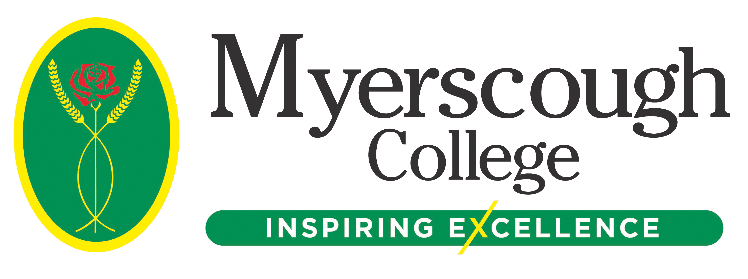 Provider Access Policy - CareersIntroductionThis policy statement sets out the college’s arrangements for managing the access of providers to learner at the college for the purpose of giving them information about the provider’s education or training offer. This complies with the college’s legal obligations under Section 42B of the Education Act 1997.Learner entitlementAll learners on 14-16 programmes, and in post 16 education are entitled:• to find out about technical education qualifications and apprenticeships opportunities, as part of a careers programme which provides information on the full range of education and training options available at each transition point;• to hear from a range of local providers about the opportunities they offer, including technical education and apprenticeships – through careers events, tutorials and group discussions and taster events;• to understand how to make applications for the full range of academic and technical courses.Management of provider access requestsProcedure: A provider wishing to request access should contact the career team at the relevant campus.Preston Campus:  Louise Binnie or Josh Lonsdale at careers@myerscough.ac.uk Blackburn Campus: Freda Tregartha-Lowe at ftregartha-lowe@myerscough.ac.ukLiverpool Campus: Linda Doyle at ldoyle@myerscough.ac.ukManchester Campus: Louise Binnie or Josh Lonsdale at careers@myerscough.ac.ukWarrington Campus: Louise Binnie or Josh Lonsdale at careers@myerscough.ac.ukCumbria Campus: Louise Binnie or Josh Lonsdale at careers@myerscough.ac.ukOpportunities for accessA number of events, integrated into the college’s careers programme, will offer providers an opportunity to come into college to speak to learners or their parents or carers. Premises and facilitiesThe school will make the careers zone available for discussions between the provider and learners, as appropriate to the activity. The collegewill also make available AV and other specialist equipment to support provider presentations. This will all be discussed and agreed in advance of the visit with the Careers Team. Providers are welcome to leave a copy of their prospectus or other relevant course literature at the Careers Zone, which is managed by the Careers Team. The Careers Zone is available to all students at lunch and break times.ReviewApproved: March 2022To be reviewed annuallyTermActivity within CEIAG programmeAutumn Term UCAS Applications support / drop insProgression Pathways workshopsCareers Café with guest speakers (Preston campus)IAG drop-insSpring TermNational Careers Week activitiesNational Apprenticeship Week activitiesAnnual Careers FairFoundation Learning Progression EventCV and Job Seeking workshopsCareers Café with guest speakers (Preston campus)IAG drop-insSummer TermUCAS Preparation workshopsCareers Café with guest speakers (Preston campus)IAG drop-ins